June 8, 2021Via E-mail to mcosgrove@colchesterct.govN. Maggie Cosgrove, CPA, CPFOChief Financial OfficerTown & Board of Education of Colchester127 Norwich AvenueColchester, CT 06415Re: Fire Apparatus ProjectDear Maggie:As bond counsel for the Town, it is our responsibility to prepare a transcript of the proceedings of the Town in authorizing the above-captioned project. Enclosed is a Checklist of Proceedings and Documents which lists the procedures to be followed by the Town in authorizing bonds and the documents we will need for our bond transcript.Please note that the actions of the various Town boards in connection with the approval of the Bond Resolution should clearly reflect the full text of the resolution prepared by us (either by inclusion of the full text in the minutes or by reference to a recorded attachment containing the full text), and the board's action on that resolution. Please remind the various boards that they must also comply with the various requirements of the Freedom of Information Act, including the inclusion of action on the resolution in the posted notice/agenda of the meeting, and the prompt filing of a record of votes and the meeting minutes. The various Town Clerk's certificates prepared by us for the various board meetings reflect a number of these Freedom of Information Act concerns.We have also prepared and enclose the following revised draft documents:Town Clerk's Certificate.Resolution of Board of Finance.Town Clerk's Certificate as to Board of Finance minutes.Resolution of Board of Selectmen.Town Clerk's Certificate as to Board of Selectmen minutes.Notice of Special Town Meeting and Referendum.Return of Notice of Special Town Meeting and Referendum.Draft minutes of Special Town Meeting and Bond Resolution to be presented at the Town Meeting. The full text of the Resolution, not just the summary included in the Town Meeting Notice, should be either read into the minutes or made available to all those attending the Town Meeting so that the reading of text may be waived. If the full text is not distributed, or if the Town Meeting determines not to waive the reading of the resolution, the full text must be read into the minutes.A copy of the full text of the Resolution should either be (1) inserted into the text of the meeting minutes, or (2) incorporated by reference in, attached to and recorded with minutes.11.	Town Clerk's Certificate as to Town Meeting Minutes.12.	Certificate of Referendum Results and Absence of Recount Petition.The enclosed draft documents reflect the following authorization schedule:Please note that the documents have been completed with dates, times, places and other details. If you have any comments or suggested changes to these drafts, I would greatly appreciate discussing them with you.We will need original or certified copies of all the documents listed in the Checklist. Our files indicate that the Town has adopted a home-rule charter, which has not been amended since November 7, 2017. Please contact us immediately if this is not the case, or if revisions to the charter are being contemplated currently. Please note that Treasury Regulations applicable to tax-exempt financings place certain limitations on how long after an expenditure has been made it can be reimbursed from tax-exempt financing proceeds.  Generally, the reimbursement (which would occur on the date of issue of the bonds) must occur on or before the later of (a) 18 months after the original expenditure was paid or (b) 18 months after the date the property was placed in service or abandoned, but in no event more than 3 years after the original expenditure was paid (for “small issuers” (less than $5 million in a calendar year), 3 years is substituted for 18 months and the 3 year maximum reimbursement period is disregarded).      Please feel free to call me at any time if I can be of further assistance in completing the enclosed drafts, or if you have any questions or suggestions.Very truly yours,Judith A. BlankEnclosurescc: 	Gayle Furman, Town Clerk06/08 2021(11/7/2017 Charter)TOWN OF COLCHESTERCHECKLIST OF PROCEEDINGSAND BOND TRANSCRIPT DOCUMENTSSPECIAL APPROPRIATIONS AND BOND AUTHORIZATIONS$4,500,000 2021 Fire Apparatus AcquisitionORGANIZATION PROCEEDINGS - Due incorporation of Town, adoption of home rule charter, and establishment of Planning and Zoning Commission , and (if applicable) Water Pollution Control Authority.Documents:Town Clerk's Charter Certificate.*PLANNING AND ZONING COMMISSION - Proposed project must be referred to the local Planning and Zoning Commission for approval or a report (unless project is solely purchase of movable equipment). Planning and Zoning Commission should act on referral before Town Meeting. Action by the Commission must be by majority vote of all of its members, not just a majority of those present and voting. C.G.S. Sections 8-24; 8-22.Documents:Copy of minutes of Planning and Zoning Commission meeting.*Town Clerk's Certificate as to minutes.*BOARD OF FINANCE - Board of Finance must recommend appropriation and bond and note authorization. Board of Finance must act on appropriation before Town Meeting is called. Charter Sections 202, 601, 1111; C.G.S. Sections 7-348; 7-342.Documents:(4)	Copy of minutes of Board of Finance meeting.*Town Clerk's Certificate as to minutes.*--Notice/agenda--Regular Meeting ScheduleBOARD OF SELECTMEN - Board of Selectmen refers project to Board of Finance, if not already approved by the Board of Finance, and Planning and Zoning Commission, and calls a Town Meeting and Referendum. Referendum required for approval of the issuance of bonds.  Board sets date for referendum not less than 7 nor more than 14 days after Town Meeting. Charter Sections 202, 402.I., 1001, 1003, 1102, 1109a; C.G.S. Section 7-7.Documents:(6)	Copy of minutes of Board of Selectmen meeting.*(7)	Town Clerk's Certificate as to minutes.*--Notice/agenda--Regular Meeting ScheduleNOTICE OF TOWN MEETING AND REFERENDUM - When the proceedings above are complete, the Notice of Town Meeting and Referendum must be posted and published at least thirty clear days prior to the Referendum (and five days prior to Town Meeting), and the Return of Notice must be filed with Town Clerk. Publication must be in a newspaper having a general and substantial circulation in the Town. Do not include on day of notice or day of meeting in counting days for publishing and posting notice. Charter Sections  1003; C.G.S. Sections 7-3, 7-4. C.G.S. Sections 7-7, 7-9c. Absentee ballots must be provided. C.G.S. Section 9-135, 9-1(n), 9¬369c.Documents:(8)	Copy of Notice of Town Meeting and Referendum.*(9)	Certified copy of Return of Notice.*(10)	Publisher's affidavit of newspaper publication of Notice with newspaper clipping attached.TOWN MEETING - Town Meeting held and full resolution authorizing appropriation, bonds and temporary notes, etc., read, moved, seconded and presented for discussion, ballot heading of referendum question is announced and meeting adjourned to referendum. Charter Section 1109..Documents:(11)	Copy of Town Meeting minutes.*(12)	Town Clerk's Certificate as to minutes.*REFERENDUM (FOR AGGREGATE APPROPRIATIONS EXCEEDING ONE PERCENT (1%) OF THE COMBINED TOWN BUDGET (EXCLUDING BOARD OF EDUCATION BUDGET)) - Referendum held no longer than 14 days nor less than 7 days after the Town Meeting is held. Charter Section 1102. During the pendency of a recount of the results of any referendum, the Town may not take any action whatsoever in reliance upon the outcome of the initial vote count. Charter Section 1104.Documents:(13)	Certificate of Referendum Results and Absence of Recount Petition signed by Moderator and Town Clerk.*SCHOOL PROJECTS - Board of Education, and School Building Committee (which may be Building Committee) and State Board of Education must approve site and plans. State Board of Education must approve grant commitment before construction bids are sought. C.G.S. Section 10-291.*Bond counsel will supply draft forms on request. Special Provisions:Town Meeting required for approval, among other things, of:--	Real estate purchases or sale equal to or in excess of 2.00% of Board of Selectmen Budget ;--	The execution of any non-appropriation lease which obligates the Town for a year or more and which commits the Town to make or receive lease payments for capital equipment with a purchase price in excess of 2.00% of the Board of Selectmen Budget excluding debt service and capital expenditures; Board of Selectmen shall convene a Town Meeting upon petition of 3.0% of the total electors of the Town within 60 days prior to application to the Town Clerk. The Selectmen shall convene the Town meeting not less than 20 nor more than 90 days after the date on which the petition is received by the Board of Selectmen. Charter Section 1001.Sewer and Water Commission. The Board of Selectmen serves as the Water Pollution Control Authority for the Town. Charter Section 402.TOWN CLERK'S CHARTER CERTIFICATEI, Gayle Furman, Town Clerk of the Town of Colchester, Connecticut, hereby certify as follows:1.	The Town of Colchester, Connecticut was formed in 1698, and named in 1699.2.	The Town has a home rule charter which was adopted pursuant to Chapter 99 of the Connecticut General Statutes at the election held on November 8, 1994, and which became effective on July 1, 1995. Said Charter was last revised November 7, 2017. No amendment or change has been approved since that date and said Charter has been in full force and effect since that date.3.	The Town has a Planning and Zoning Commission established pursuant to, and to exercise the powers granted by, Chapter 126 of the Connecticut General Statutes and Code of Ordinances Section 219.4.	Except for provisions in the Town's Charter, there are no ordinances or other regulations of the Town pertaining to procedures for approving appropriations or bond or note authorizations, or pertaining to procedures for the warning of special town meetings; nor are there any ordinances or regulations of the Town limiting its taxing power, or limiting the amount the Town may approve for any item in its annual budget, or limiting the extent to which it may approve special appropriations.The above facts were true on January 1, 2021 and at all times to the date of this certificate.Signed and sealed at Colchester, Connecticut this _______ day of ________________, 2021.[SEAL]Town ClerkColchester, ConnecticutTOWN CLERK: CERTIFICATE AS TO BOARD OF FINANCE MINUTESI, Gayle Furman, Town Clerk of the Town of Colchester, Connecticut, hereby certify as follows:1.	Attached hereto is a true and complete copy of that portion of the minutes of the meetings of the Board of Finance of the Town of Colchester, Connecticut held on ______________, 2021, pertaining to the introduction, discussion and action on a resolution approving an appropriation for the acquisition of fire apparatus and the issue of serial bonds or notes and temporary notes to defray said appropriation.2.	The minutes are duly recorded in the records of the Town and were filed with the Town Clerk within 7 days of each meeting. The vote of each member present was reduced to writing and made available for public inspection within 48 hours after each meeting, exclusive of any Saturday, Sunday or legal holiday, and also recorded in the minutes. The minutes were available for public inspection, and were posted as applicable on the Town's or the Board's Internet web site, if available, within 7 days after such meetings.3.	The Board consists of six (6) members; a quorum of the Board consists of four (4) members; and the number of members present and voting on each resolution constitutes a quorum.4.	The minimum number of affirmative votes required to adopt each resolution was three (3), and at least that number voted affirmatively on each resolution.5.	Each meeting exclusive of executive sessions was open to the public and no one was excluded from the portion of the meeting pertaining to the consideration and adoption of said resolution.6.	Notice of the meetings was mailed at least one week prior to the meeting by first class mail, where practicable, to every person who had filed a written request for such notice.7.	Each meeting was either:A regular meeting, held at a date, time and place designated in the schedule of regular meetings filed in the office of the Town Clerk and posted as applicable on the Town's or the Board's Internet web site, if available, 30 days prior to the meeting and on or before January 31, 2021. The agenda of the meeting included the business concerning each resolution. The agenda was available to the public and was filed not less than 24 hours before the meeting at the Board's regular office or, if there is no such regular office, at the office of the Town Clerk and posted as applicable on the Town's or the Board's Internet web site, if available.A special meeting, and notice of the date, time, place and the business concerning each resolution was posted in the office of the Town Clerk and posted as applicable on the Town's or the Board's Internet web site, if available, at least 24 hours before the meeting. Written notice of the special meeting was delivered to the usual place of abode of each member of the Board so that it was received prior to the meeting, except where such delivery was properly waived under the provisions of Section 1-225 of the General Statutes.8.	In determining the time within which or by when any notice, agenda or other information was given, made available, posted or filed as certified in paragraphs 2, 6 and 7 above, there was excluded Saturdays, Sundays, legal holidays and any day on which the office of the Town Clerk or the office of the Board, as applicable, was closed.9.	All provisions of the Freedom of Information Act (C.G.S. Sections 1-200 to 1-241) as amended and all regulations adopted by the Board for the conduct of its meetings which were in full force and effect on the date of the meeting referred to in the attached minutes were complied with in connection with the meeting.10.	Attached hereto are true and complete copies of the following:a.	Schedule of dates, times and places for holding regular meetings of the Board as filed with the Town Clerk and posted as applicable on the Town's or the Board's Internet web site, if available, by January 31, 2021.b.	Notice and agenda each the meeting referred to in the attached minutes.Signed and sealed at Colchester, Connecticut this _______ day of ________________, 2021.[SEAL]Town ClerkColchester, ConnecticutRESOLUTION OF THE BOARD OF FINANCEItem ______.RESOLVED, That the Board of Finance recommends that the Town of Colchester appropriate $4,500,000 and authorize borrowing in the same amount for costs related to the acquisition of Fire apparatus including three Engine Tanks, one Tanker, and one Tower Ladder. The appropriation may be spent for acquisition and equipment, legal fees, net interest on borrowings and other financing costs, and other expenses related to the project or its financing.RESOLUTION OF BOARD OF SELECTMENItem _____.RESOLVED, That the Board of Selectmen recommends that the Town of Colchester appropriate $4,500,000 and authorize borrowing in the same amount for costs related to the acquisition of Fire apparatus including three Engine Tanks, one Tanker, and one Tower Ladder. The appropriation may be spent for acquisition and equipment, legal fees, net interest on borrowings and other financing costs, and other expenses related to the project or its financing.FURTHER RESOLVED, That such recommendation, if approved by the Board of Finance, be presented to a Special Town Meeting to be held at Town Hall, 127 Norwich Avenue in the Town of Colchester, Connecticut, on 		 day, 		, 2021, at 7:00 p.m., and acted upon at referendum to be held on Tuesday, July 27, 2021 between the hours of 6:00 a.m. and 8:00 p.m.FURTHER RESOLVED, That the aforesaid resolution shall be placed upon the paper ballots or voting machines under the following heading:"SHALL THE TOWN OF COLCHESTER APPROPRIATE AND AUTHORIZE THE BOARD OF SELECTMEN TO EXPEND A SUM NOT TO EXCEED $4,500,000 FOR COSTS RELATED TO THE ACQUISITION OF FIRE APPARATUS AND AUTHORIZE THE ISSUANCE OF BONDS AND NOTES TO FINANCE THE PORTION OF THE APPROPRIATION NOT DEFRAYED FROM GRANTS?"Voters approving said resolution will vote "Yes" and those opposing said resolution shall vote "No". Electors and persons qualified to vote in town meetings who are not electors will vote at the following polling place: Colchester Town Hall, 127 Norwich Avenue in Colchester. Absentee ballots will be available from the Town Clerk's office.TOWN CLERK: CERTIFICATE AS TO BOARD OF SELECTMEN MINUTESI, Gayle Furman, Town Clerk of the Town of Colchester, Connecticut, hereby certify as follows:1.	Attached hereto is a true and complete copy of that portion of the minutes of the meetings of the Board of Selectmen of the Town of Colchester, Connecticut held on ______________, 2021, pertaining to the introduction, discussion and action on a resolution approving the acquisition of fire apparatus and the issue of serial bonds or notes and temporary notes to defray said appropriation.2.	The minutes are duly recorded in the records of the Town and were filed with the Town Clerk within 7 days of each meeting. The vote of each member present was reduced to writing and made available for public inspection within 48 hours after each meeting, exclusive of any Saturday, Sunday or legal holiday, and also recorded in the minutes. The minutes were available for public inspection, and were posted as applicable on the Town's or the Board's Internet web site, if available, within 7 days after such meetings.3.	The Board consists of five (5) members, a quorum of the Board consists of three (3) members, and the number of members present and voting on each resolution constitutes a quorum.4.	The minimum number of affirmative votes required to adopt each resolution was two (2), and at least that number of members voted affirmatively on each resolution.5.	Each meeting exclusive of executive sessions was open to the public and no one was excluded from the portion of the meeting pertaining to the consideration and adoption of said resolution.6.	Notice of the meetings was mailed at least one week prior to the meeting by first class mail, where practicable, to every person who had filed a written request for such notice.7.	Each meeting was either:A regular meeting, held at a date, time and place designated in the schedule of regular meetings filed in the office of the Town Clerk and posted as applicable on the Town's or the Board's Internet web site, if available, 30 days prior to the meeting and on or before January 31, 2021. The agenda of the meeting included the business concerning each resolution. The agenda was available to the public and was filed not less than 24 hours before the meeting at the Board's regular office or, if there is no such regular office, at the office of the Town Clerk and posted as applicable on the Town's or the Board's Internet web site, if available.A special meeting, and notice of the date, time, place and the business concerning each resolution was posted in the office of the Town Clerk and posted as applicable on the Town's or the Board's Internet web site, if available, at least 24 hours before the meeting. Written notice of the special meeting was delivered to the usual place of abode of each member of the Board so that it was received prior to the meeting, except where such delivery was properly waived under the provisions of Section 1-225 of the General Statutes.8.	In determining the time within which or by when any notice, agenda or other information was given, made available, posted or filed as certified in paragraphs 2, 6 and 7 above, there was excluded Saturdays, Sundays, legal holidays and any day on which the office of the Town Clerk or the office of the Commission, as applicable, was closed.9.	All provisions of the Freedom of Information Act (C.G.S. Sections 1-200 to 1-241) as amended and all regulations adopted by the Board for the conduct of its meetings which were in full force and effect on the date of the meeting referred to in the attached minutes were complied with in connection with the meeting.10.	Attached hereto are true and complete copies of the following:a.	Schedule of dates, times and places for holding regular meetings of the Board as filed with the Town Clerk and posted as applicable on the Town's or the Board's Internet web site, if available, by January 31, 2021.b.	Notice and agenda each the meeting referred to in the attached minutes.Signed and sealed at Colchester, Connecticut this _______ day of ________________, 2021.[SEAL]Town ClerkColchester, ConnecticutTOWN OF COLCHESTERNOTICE OF SPECIAL TOWN MEETING — _______________, 2021NOTICE OF REFERENDUM — July 27, 2021A special town meeting of the electors and citizens qualified to vote in town meetings of the Town of Colchester, Connecticut, will be held at Colchester Town Hall, 127 Norwich Avenue, in the Town of Colchester, Connecticut, on _____ day, _____________, 2021 at 7:00 p.m., for the following purpose:To consider a resolution,to appropriate $4,500,000 for costs related to the acquisition of Fire apparatus including three Engine Tanks, one Tanker, and one Tower Ladder. The appropriation may be spent for acquisition and equipment, legal fees, net interest on borrowings and other financing costs, and other expenses related to the project or its financing;to authorize the issue of bonds and notes and temporary notes of the Town in an amount not to exceed $4,500,000; to provide that the amount of bonds or notes authorized shall be reduced by the amount of grants received by the Town for the project; and to authorize a majority of the Selectmen and the Treasurer of the Town to determine, the amount, date, interest rates, maturities, form and other particulars of the bonds or notes;to declare under Federal Income Tax Regulation Section 1.150-2 the Town's official intent that project costs may be paid from temporary advances of available funds and that the Town reasonably expects to reimburse any such advances from the proceeds of borrowings in an aggregate principal amount not in excess of the amount of borrowing authorized for the project; and to authorize a majority of the Selectmen and the Treasurer to amend such declaration of official intent as they deem necessary or advisable and to bind the Town pursuant to such representations and covenants as they deem necessary or advisable in order to maintain the continued exemption from federal income taxation of interest on the bonds or notes authorized by the resolution if issued on a tax-exempt basis, including covenants to pay rebates of investment earnings to the United States in future years;(d)	to authorize a majority of the Selectmen and the Treasurer to make representations and enter into written agreements for the benefit of holders of the bonds or notes to provide secondary market disclosure information, which agreements may include such terms as they deem advisable or appropriate in order to comply with applicable laws or rules pertaining to the sale or purchase of such bonds or notes;(e)	to authorize the First Selectman to apply for and accept federal, state, and any other grants to finance the project and to enter into any grant agreement for the project, and to file such documents as may be required to obtain grants for the cost of the project; and(f)	to authorize the Board of Selectmen, the First Selectman, the Treasurer, and other proper officers of the Town are authorized to take all other action which is necessary or desirable to complete the project and to issue bonds, notes or other obligations to finance the aforesaid appropriation.Pursuant to the Town Charter and to Section 7-7 of the General Statutes of Connecticut, Revision of 1958, as amended, to adjourn said town meeting at its conclusion and to submit the aforesaid resolution to vote upon voting machines on Tuesday, July 27, 2021 between the hours of 6:00 a.m. and 8:00 p.m.Electors and persons qualified to vote in town meetings who are not electors will vote at the following polling place: Colchester Town Hall, 127 Norwich Avenue in Colchester, Connecticut. The aforesaid resolution will be placed on the voting machines under the following heading:"SHALL THE TOWN OF COLCHESTER APPROPRIATE AND AUTHORIZE THE BOARD OF SELECTMEN TO EXPEND A SUM NOT TO EXCEED $4,500,000 FOR COSTS RELATED TO THE ACQUISITION OF FIRE APPARATUS AND AUTHORIZE THE ISSUANCE OF BONDS AND NOTES TO FINANCE THE PORTION OF THE APPROPRIATION NOT DEFRAYED FROM GRANTS?"Voters approving said resolution will vote "Yes" and those opposing said resolution will vote "No." Absentee ballots will be available from the Town Clerk's office.Dated at Colchester, Connecticut, this _______ day of ____________, 2021.Selectman	Town ClerkRETURN OF NOTICEI HEREBY CERTIFY that on _________________, 2021, I left a duplicate of the attached warning and notice of a Town Meeting and Referendum of the Town of Colchester, Connecticut, with Gayle Furman, its Town Clerk.I FURTHER CERTIFY that I caused a copy of said warning and notice to be published in _______________________________________, a newspaper having a general and substantial circulation in said Town, on _____________, 2021.I FURTHER CERTIFY that on ________________, 2021, I caused to be set upon the signpost or other exterior place nearest the office of the Town Clerk and at all other places and signposts designated by the Town a written copy of said warning and notice signed by the Selectmen.I FURTHER CERTIFY that all of the above acts were done at least five days before the holding of said meeting on _______________, 2021, at least thirty (30) days’ before the holding of said referendum on July 27, 2021.Title:TOWN CLERK'S CERTIFICATEAS TO NOTICE AND RETURN OF NOTICEI HEREBY CERTIFY that the attached warning and notice and the foregoing Return of Notice are duly recorded in the records of the Town of Colchester, Connecticut, and that the following persons were the duly elected Selectmen of the Town on the date the attached warning and notice was signed: Mary Bylone, Rosemary Coyle, Denise Mizla,  Taras W. Rudko, Denise M. Turner .Signed and sealed at Colchester, Connecticut, this _____ day of _______________, 2021.[SEAL]Town ClerkTown of ColchesterMINUTES OF SPECIAL TOWN MEETINGOF THE TOWN OF COLCHESTERHELD _____________, 2021A special town meeting of the electors and citizens qualified to vote in town meetings of the Town of Colchester, Connecticut, was held at Colchester Town Hall, 127 Norwich Avenue, in Colchester,Connecticut, on _______ day _____________, 2021 at 7:00 p.m.M ___________________________________________________ was chosen as moderator of the meeting and M _______________________________ acted as clerk.The Clerk read the notice for the meeting which was published in on ____________________ , 2021, and which is recorded in these records immediately preceding these minutes.** * * * * * * * * * * * * * * * * * * * * * * * * * * * * * *Item 1 The Moderator stated that since the Selectmen of the Town, pursuant to the Town Charter and to Section 7-7 of the General Statutes of Connecticut, Revision of 1958, as amended, had designated item 1 in the notice of meeting for submission to the voters in the manner provided by said Section, it will be necessary to order a referendum on the resolution and adjourn this meeting after a reasonable discussion.M ___________________________________ presented the following resolution which was seconded by M ____________________________ :RESOLVED, that the reading of the resolution to be presented to this Special Town Meeting under item 1 of the notice be waived and that the full text of the resolution, a copy of which has been made available to all those in attendance at this meeting, be incorporated into the text of this meeting.Upon motion duly made and seconded, the resolution was adopted by the following vote:Number of "Yes" votes	_______Number of "No" votes	_______M _________________________ presented the resolution to be considered under item 1 of the notice, the full text of which resolution is attached to and made a part of these minutes, which resolution was seconded by M ___________________________.The reports of the Board of Finance and the Board of Selectmen were presented recommending an appropriation and borrowing authorization of $4,500,000 for the acquisition of fire apparatus. The Moderator stated that the meeting was open for discussion of the foregoing resolution.Following the close of discussion, the Moderator declared that the town meeting was adjourned to a referendum vote on ____________, July 27, 2021, between the hours of 6:00 a.m. and 8:00 p.m., and that the resolution would be placed upon the ballots under the following headings:"SHALL THE TOWN OF COLCHESTER APPROPRIATE AND AUTHORIZE THE BOARD OF SELECTMEN TO EXPEND A SUM NOT TO EXCEED $4,500,000 FOR COSTS RELATED TO THE ACQUISITION OF FIRE APPARATUS AND AUTHORIZE THE ISSUANCE OF BONDS AND NOTES TO FINANCE THE PORTION OF THE APPROPRIATION NOT DEFRAYED FROM GRANTS?"Voters approving said resolution will vote "Yes" and those opposing said resolution will vote "No". Electors and persons qualified to vote in town meetings who are not electors will vote at the following polling place: Colchester Town Hall, 127 Norwich Avenue in Colchester, Connecticut. Absentee ballots will be available from the Town Clerk's office.* * * * * * * * * * * * * * * * * * * * * * * * * *The town meeting adjourned at ___________ p.m. for a referendum vote on the resolution under item 1 of the Notice. Said resolution were placed upon the voting machines under the heading set out above. The referendum was held on _______________, July 27, 2021, between the hours of 6:00 a.m. and 8:00 p.m. and the Moderator announced that the questions had been approved by the following vote:Number of "Yes" votes	_______Number of "No" votes	_______ClerkAttachment: Bond ResolutionRESOLUTION APPROPRIATING $4,500,000 FOR THE ACQUISITON OF FIRE APPARATUS, AND AUTHORIZING THE ISSUE OF BONDS AND NOTES IN THE SAME AMOUNT TO FINANCE THE APPROPRIATIONRESOLVED,(a)	That the Town of Colchester appropriate FOUR MILLION FIVE HUNDRED THOUSAND DOLLARS ($4,500,000) for costs related to the acquisition of fire apparatus including three Engine Tanks, one Tanker, and one Tower Ladder. The appropriation may be spent for acquisition and equipment, legal fees, net interest on borrowings and other financing costs, and other expenses related to the project or its financing.  (b)	That the Town issue bonds or notes in an amount not to exceed FOUR MILLION FIVE HUNDRED THOUSAND DOLLARS ($4,500,000) to finance the appropriation for the project. The amount of bonds or notes authorized to be issued shall be reduced by the amount of grants received by the Town for the project.  The bonds or notes shall be issued pursuant to Sections 7-369 of the General Statutes of Connecticut, Revision of 1958, as amended, and any other enabling acts.  The bonds or notes shall be general obligations of the Town secured by the irrevocable pledge of the full faith and credit of the Town.  The bonds or notes may be issued in one or more series, and any series may be sold as a single issue or consolidated with any other bonds or notes of the Town.  The Treasurer shall keep a record of the bonds or notes.  The Selectmen, or a majority of them, and the Treasurer of the Town shall sign any bonds or notes by their manual or facsimile signatures.  The bonds or notes shall bear the seal of the Town or a facsimile seal.  The law firm of Pullman & Comley, LLC is designated as bond counsel to approve the legality of the bonds or notes.  The Selectmen, or a majority of them, and the Treasurer are authorized to determine the amounts, dates, interest rates, maturities, redemption provisions, form and other details of the bonds or notes; to designate one or more banks or trust companies to be certifying bank, registrar, transfer agent and paying agent for the bonds or notes; to sell the bonds or notes at public or private sale; to deliver the bonds or notes; and to perform all other acts which are necessary or appropriate to issue the bonds or notes.(c)	That the Town issue and renew temporary notes from time to time in anticipation of the receipt of the proceeds from the sale of the bonds or notes for the project or the receipt of grants for the project.  The amount of the notes outstanding at any time shall not exceed FOUR MILLION FIVE HUNDRED THOUSAND DOLLARS ($4,500,000).  The notes shall be issued pursuant to Section 7-378 of the General Statutes of Connecticut, Revision of 1958, as amended.  The notes shall be general obligations of the Town and shall be secured by the irrevocable pledge of the full faith and credit of the Town.  The Town shall comply with the provisions of Section 7-378a and 7-378b of the General Statutes with respect to any notes that do not mature within the time permitted by said Section 7-378. The Selectmen, or a majority of them, and the Treasurer are authorized to determine the amounts, dates, interest rates, maturities, form and other details of the notes; to sell the notes at public or private sale; to execute and deliver the notes; and to perform all other acts which are necessary or appropriate to issue the notes.(d)	That the Town hereby declares its official intent under Federal Income Tax Regulation Section 1.150-2 that project costs may be paid from temporary advances of available funds and that (except to the extent reimbursed from grant moneys) the Town reasonably expects to reimburse any such advances from the proceeds of borrowings in an aggregate principal amount not in excess of the amount of borrowing authorized above for the project.  The Selectmen, or a majority of them, and the Treasurer are authorized to amend such declaration of official intent as they deem necessary or advisable and to bind the Town pursuant to such representations and covenants as they deem necessary or advisable in order to maintain the continued exemption from federal income taxation of interest on the bonds or notes authorized by this resolution, if issued on a tax-exempt basis, including covenants to pay rebates of investment earnings to the United States in future years.(e)	That the Selectmen, or a majority of them, and the Treasurer are authorized to make representations and enter into written agreements for the benefit of holders of the bonds or notes to provide secondary market disclosure information, which agreements may include such terms as they deem advisable or appropriate in order to comply with applicable laws or rules pertaining to the sale or purchase of such bonds or notes.(f)	That the First Selectman, on behalf of the Town, is authorized to apply for and accept federal, state, and any other grants to finance the project and to enter into any grant agreement for the project, and to file such documents as may be required to obtain grants for the cost of the project.(g)	That the Board of Selectmen, the First Selectman, the Treasurer, and other proper officers of the Town are authorized to take all other action which is necessary or desirable to complete the project and to issue bonds, notes or other obligations to finance the aforesaid appropriation.TOWN CLERK'S CERTIFICATEI HEREBY CERTIFY that the foregoing is a true, correct and complete extract from minutes of a Special Town Meeting of the electors and citizens qualified to vote in town meetings of the Town of Colchester held on ___________, 2021, and of the adjourned town meeting vote held on ____________________, 2021, so far as the same pertain to discussion of proposals appropriating funds for capital project(s) and authorizing the issue of serial bonds or notes and temporary notes of the Town to defray said appropriation(s), and that the foregoing minutes are duly recorded in the records of the Town.Dated at Colchester, Connecticut, this ______ day of ______________, 2021.Town ClerkTown of ColchesterCERTIFICATE OF REFERENDUM VOTE AND ABSENCE OF RECOUNT PETITIONWe, Gayle Furman, Town Clerk of Colchester, Connecticut, and, Moderator of the referendum described below, hereby certify that a referendum vote of the electors and citizens qualified to vote in Town Meetings of said Town was held at the Colchester Town Hall, 127 Norwich Avenue in said Town on July 27, 2021, between the hours of 6:00 a.m. and 8:00 p.m.; that the questions submitted to referendum vote were placed on the voting machines under the following heading and that the result of said referendum vote was as follows:"SHALL THE TOWN OF COLCHESTER APPROPRIATE AND AUTHORIZE THE BOARD OF SELECTMEN TO EXPEND A SUM NOT TO EXCEED $4,500,000 FOR COSTS RELATED TO THE ACQUISITION OF FIRE APPARATUS AND AUTHORIZE THE ISSUANCE OF BONDS AND NOTES TO FINANCE THE PORTION OF THE APPROPRIATION NOT DEFRAYED FROM GRANTS?"Number of "Yes" votes	_______Number of "No" votes	_______The total number of electors casting votes in said referendum was ___________, and two percent (2%) of such number is _________.  The margin between the "Yes" and "No" votes exceeds such latter number, and therefore the referendum results are not subject to a recount request under Section 1104 of the Colchester Town Charter.Attached hereto is a true copy of the Tally Sheet and Moderator's Returns for such Referendum.Dated at Colchester, Connecticut this	day of ____, _________________, 2021.Town Clerk	Moderator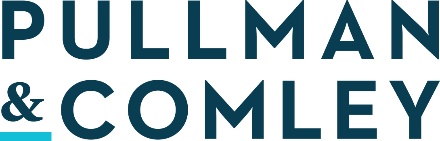 Judith A. Blank90 State House SquareHartford, CT 06103-3702p	860 424 4319f	860 424 4370jblank@pullcom.comwww.pullcom.comActionDateNotesBoard of Selectmen refers project to Board of FinanceIf not already done, June 17, 2021 Based upon regular meeting schedule, July 7, is last day for Board of Finance to approve appropriation prior to Town Meeting.Board of Finance recommendationJune 16, 2021 or July 7, 2021 (which will be after publication of notice of  Town Meeting and Referendum)No later than July 7, 2021, based upon regular meeting scheduleJuly 7, 2021 will be after publication of notice of  Town Meeting and ReferendumMust occur prior to Special Town Meeting, and should occur prior to calling of referendum.Board of Selectmen recommendation, dates of Town Meeting and referendum.  No later than June 17, 2021At this time, election law advocacy limitations become effective.Notice of Town Meeting and Referendum published and posted30 clear days prior to date of referendum.  If post notice on 06/26/2021, then may hold referendum anytime on or after 07/27/2021 Unless referendum held in conjunction with an election,  publication must occur 30 clear days prior to date of referendum.Special Town MeetingAny time between 7 to 14 days prior to referendum Referendum held no longer than 14 days nor less than 7 days after the Town Meeting is held)Referendum Any time on or after July 27, assuming notice published June 26, 2021Target July 27, 2021